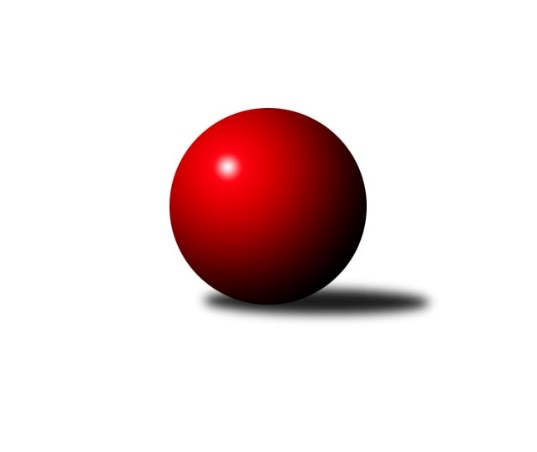 Č.13Ročník 2017/2018	20.1.2018Nejlepšího výkonu v tomto kole: 1626 dosáhlo družstvo: KO Česká Kamenice BOkresní přebor - skupina B 2017/2018Výsledky 13. kolaSouhrnný přehled výsledků:KO Česká Kamenice B	- ASK Lovosice B	5:1	1626:1547	6.5:1.5	18.1.Sokol Roudnice n. L.	- TJ Union Děčín	5:1	1567:1545	5.5:2.5	19.1.Sokol Ústí n. L. B	- SKK Bohušovice C	1:5	1496:1504	2.5:5.5	19.1.TJ Kovostroj Děčín B	- SKK Bílina B	2:4	1531:1562	4.0:4.0	19.1.TJ Teplice Letná D	- TJ Kovostroj Děčín C	0:6	1283:1545	0.0:8.0	20.1.TJ Teplice Letná C	- Sokol Ústí n. L. C	1:5	1504:1507	4.0:4.0	20.1.Tabulka družstev:	1.	TJ Kovostroj Děčín B	13	11	0	2	59.0 : 19.0 	72.5 : 31.5 	 1600	22	2.	SKK Bílina B	13	10	1	2	53.0 : 25.0 	53.5 : 50.5 	 1566	21	3.	Sokol Roudnice n. L.	13	10	1	2	50.5 : 27.5 	59.0 : 45.0 	 1579	21	4.	KO Česká Kamenice B	13	8	0	5	41.0 : 37.0 	56.5 : 47.5 	 1528	16	5.	TJ Teplice Letná C	13	7	1	5	48.5 : 29.5 	72.0 : 32.0 	 1553	15	6.	TJ Union Děčín	13	7	0	6	42.5 : 35.5 	56.0 : 48.0 	 1555	14	7.	Sokol Ústí n. L. C	13	6	1	6	42.0 : 36.0 	55.0 : 49.0 	 1552	13	8.	TJ Kovostroj Děčín C	13	5	1	7	36.0 : 42.0 	51.5 : 52.5 	 1496	11	9.	ASK Lovosice B	13	3	2	8	30.5 : 47.5 	42.5 : 61.5 	 1501	8	10.	SKK Bohušovice C	13	3	2	8	29.0 : 49.0 	42.0 : 62.0 	 1413	8	11.	Sokol Ústí n. L. B	13	3	1	9	30.0 : 48.0 	51.5 : 52.5 	 1466	7	12.	TJ Teplice Letná D	13	0	0	13	6.0 : 72.0 	12.0 : 92.0 	 1309	0Podrobné výsledky kola:	 KO Česká Kamenice B	1626	5:1	1547	ASK Lovosice B	Karel Beran	 	 200 	 202 		402 	 1:1 	 422 	 	221 	 201		Zdeněk Šimáček	Libor Hekerle	 	 201 	 197 		398 	 2:0 	 375 	 	184 	 191		Pavel Klíž	Věra Šimečková	 	 214 	 225 		439 	 2:0 	 397 	 	187 	 210		Petr, st. Zalabák st.	Olga Urbanová	 	 180 	 207 		387 	 1.5:0.5 	 353 	 	180 	 173		Eva Kuchařovározhodčí: Nejlepší výkon utkání: 439 - Věra Šimečková	 Sokol Roudnice n. L.	1567	5:1	1545	TJ Union Děčín	Michal Bruthans	 	 210 	 209 		419 	 1.5:0.5 	 414 	 	210 	 204		Petr Kumstát	Ivan Rosa	 	 187 	 192 		379 	 2:0 	 367 	 	178 	 189		Milan Pecha st.	Alois Haluska	 	 188 	 174 		362 	 1:1 	 372 	 	187 	 185		Filip Dítě	Jiří Woš	 	 203 	 204 		407 	 1:1 	 392 	 	204 	 188		Martin Dítěrozhodčí: Nejlepší výkon utkání: 419 - Michal Bruthans	 Sokol Ústí n. L. B	1496	1:5	1504	SKK Bohušovice C	Josef Růžička	 	 196 	 200 		396 	 1.5:0.5 	 365 	 	196 	 169		Jiří Martínek	Eugen Šroff	 	 171 	 187 		358 	 0:2 	 379 	 	189 	 190		Petr, st. Prouza st.	Josef, st. Krupka st.	 	 194 	 176 		370 	 1:1 	 371 	 	193 	 178		Pavel Novák	Pavel Mihalík	 	 183 	 189 		372 	 0:2 	 389 	 	196 	 193		Jan Klímarozhodčí: Nejlepší výkon utkání: 396 - Josef Růžička	 TJ Kovostroj Děčín B	1531	2:4	1562	SKK Bílina B	Čestmír Dvořák	 	 171 	 185 		356 	 0:2 	 380 	 	180 	 200		Tomáš Šaněk	Miroslav Rejchrt	 	 196 	 176 		372 	 0:2 	 407 	 	200 	 207		Gerhard Schlögl	Emilie Nováková	 	 220 	 191 		411 	 2:0 	 395 	 	205 	 190		Josef Šíma	Antonín Hrabě	 	 198 	 194 		392 	 2:0 	 380 	 	191 	 189		Jiří Fejtekrozhodčí: Nejlepší výkon utkání: 411 - Emilie Nováková	 TJ Teplice Letná D	1283	0:6	1545	TJ Kovostroj Děčín C	Petr Saksun	 	 161 	 152 		313 	 0:2 	 380 	 	170 	 210		Roman Exner	Sabina Dudešková	 	 148 	 164 		312 	 0:2 	 411 	 	207 	 204		Mirka Bednářová	Eva Staňková	 	 178 	 183 		361 	 0:2 	 400 	 	188 	 212		Roman Slavík	Martin, st. Kubištík st.	 	 132 	 165 		297 	 0:2 	 354 	 	188 	 166		Václav Osladilrozhodčí: Nejlepší výkon utkání: 411 - Mirka Bednářová	 TJ Teplice Letná C	1504	1:5	1507	Sokol Ústí n. L. C	Karel Bouša	 	 194 	 201 		395 	 2:0 	 331 	 	174 	 157		Karel Zatočil	Jana Zvěřinová *1	 	 190 	 159 		349 	 1:1 	 359 	 	179 	 180		Simona Puschová	Martin Soukup	 	 195 	 205 		400 	 1:1 	 408 	 	208 	 200		Jiří Kyral	Jan Brhlík st.	 	 178 	 182 		360 	 0:2 	 409 	 	203 	 206		Jaroslav Kunešrozhodčí: střídání: *1 od 51. hodu Jindřich HruškaNejlepší výkon utkání: 409 - Jaroslav KunešPořadí jednotlivců:	jméno hráče	družstvo	celkem	plné	dorážka	chyby	poměr kuž.	Maximum	1.	Antonín Hrabě 	TJ Kovostroj Děčín B	430.33	288.7	141.6	4.1	5/6	(445)	2.	Michal Bruthans 	Sokol Roudnice n. L.	419.99	286.4	133.6	5.8	5/6	(475)	3.	Jan Brhlík  st.	TJ Teplice Letná C	419.27	288.2	131.1	6.6	5/6	(442)	4.	Miroslav Bachor 	TJ Kovostroj Děčín B	418.93	283.1	135.9	4.6	5/6	(456)	5.	Václav Dlouhý 	TJ Union Děčín	416.10	290.5	125.6	6.4	5/7	(435)	6.	Viktor Kováč 	Sokol Ústí n. L. C	415.93	289.0	126.9	8.0	5/6	(450)	7.	Věra Šimečková 	KO Česká Kamenice B	415.10	285.8	129.3	5.0	5/6	(450)	8.	Josef Šíma 	SKK Bílina B	413.00	286.0	127.0	6.9	6/6	(441)	9.	Martin Soukup 	TJ Teplice Letná C	407.89	280.9	127.0	7.3	5/6	(439)	10.	Miroslav Šaněk 	SKK Bílina B	407.83	283.3	124.6	7.8	4/6	(426)	11.	Roman Slavík 	TJ Kovostroj Děčín C	407.78	283.3	124.5	4.6	6/8	(451)	12.	Petr Kumstát 	TJ Union Děčín	407.17	289.0	118.2	7.4	7/7	(428)	13.	Josef Kecher 	Sokol Roudnice n. L.	404.55	286.6	118.0	7.8	4/6	(434)	14.	Miroslav Rejchrt 	TJ Kovostroj Děčín B	404.25	284.0	120.3	5.4	4/6	(457)	15.	Karel Beran 	KO Česká Kamenice B	399.72	278.9	120.8	9.5	6/6	(441)	16.	Petr Došek 	Sokol Roudnice n. L.	398.90	275.6	123.3	7.5	5/6	(422)	17.	Emilie Nováková 	TJ Kovostroj Děčín B	398.00	273.6	124.4	6.1	4/6	(417)	18.	Tomáš Šaněk 	SKK Bílina B	395.77	282.0	113.8	8.0	6/6	(433)	19.	Karel Bouša 	TJ Teplice Letná C	394.11	278.4	115.7	8.8	6/6	(428)	20.	Jaroslav Kuneš 	Sokol Ústí n. L. C	392.08	282.4	109.7	10.1	6/6	(440)	21.	Jiří Kyral 	Sokol Ústí n. L. C	391.95	275.2	116.7	8.4	6/6	(445)	22.	Petr, st. Zalabák  st.	ASK Lovosice B	390.83	273.2	117.7	9.4	7/8	(420)	23.	Jiří Woš 	Sokol Roudnice n. L.	390.33	274.3	116.1	6.3	5/6	(437)	24.	Zdeněk Štětka 	TJ Union Děčín	385.33	273.8	111.5	8.3	6/7	(422)	25.	Vladimír Hroněk 	TJ Teplice Letná C	384.19	277.3	106.9	8.8	4/6	(440)	26.	Eva Říhová 	KO Česká Kamenice B	381.75	271.8	110.0	9.1	5/6	(407)	27.	Eugen Šroff 	Sokol Ústí n. L. B	380.20	278.1	102.2	11.4	5/6	(400)	28.	Jana Sobotková 	TJ Kovostroj Děčín C	379.13	268.9	110.2	10.7	6/8	(415)	29.	Pavel Novák 	SKK Bohušovice C	372.90	274.5	98.4	11.7	4/6	(416)	30.	Karel Zatočil 	Sokol Ústí n. L. C	372.75	263.7	109.0	11.7	4/6	(410)	31.	Josef, ml. Krupka  ml.	Sokol Ústí n. L. B	372.17	267.0	105.2	12.0	4/6	(397)	32.	Simona Puschová 	Sokol Ústí n. L. C	372.14	268.5	103.7	11.9	5/6	(402)	33.	Pavel Wágner 	ASK Lovosice B	370.33	268.0	102.3	11.9	6/8	(407)	34.	Pavel Podhrázský 	SKK Bílina B	370.31	268.4	101.9	11.8	4/6	(407)	35.	Petr, ml. Zalabák  ml.	ASK Lovosice B	368.25	261.6	106.7	12.1	6/8	(406)	36.	Olga Urbanová 	KO Česká Kamenice B	367.69	262.9	104.8	12.4	4/6	(395)	37.	Roman Exner 	TJ Kovostroj Děčín C	367.37	262.4	105.0	11.5	6/8	(415)	38.	Jiří Jablonický 	TJ Kovostroj Děčín B	366.25	258.1	108.1	11.4	4/6	(404)	39.	Josef Růžička 	Sokol Ústí n. L. B	366.19	266.6	99.6	11.1	6/6	(402)	40.	Milan Wundrawitz 	Sokol Ústí n. L. B	365.70	259.8	105.9	10.8	6/6	(423)	41.	Petr Gryc 	SKK Bohušovice C	361.44	270.6	90.8	15.3	4/6	(395)	42.	Pavel Klíž 	ASK Lovosice B	359.00	264.8	94.2	14.3	6/8	(422)	43.	Václav Osladil 	TJ Kovostroj Děčín C	356.43	258.9	97.5	14.8	7/8	(393)	44.	Jiří Fejtek 	SKK Bílina B	355.13	258.0	97.1	14.6	4/6	(380)	45.	Petr, st. Prouza  st.	SKK Bohušovice C	353.67	254.6	99.1	13.0	6/6	(379)	46.	Eva Staňková 	TJ Teplice Letná D	337.67	249.1	88.6	12.6	6/7	(383)	47.	Petr Saksun 	TJ Teplice Letná D	326.47	247.2	79.3	18.1	6/7	(351)	48.	Jana Němečková 	TJ Teplice Letná D	319.40	236.2	83.2	18.4	5/7	(351)	49.	Sylva Vahalová 	SKK Bohušovice C	319.20	237.9	81.3	17.9	5/6	(360)	50.	Jindřich Hruška 	TJ Teplice Letná C	317.50	237.8	79.8	16.8	4/6	(346)	51.	Martin, st. Kubištík  st.	TJ Teplice Letná D	311.58	230.2	81.4	20.8	6/7	(348)		Zdeněk Šimáček 	ASK Lovosice B	424.50	289.7	134.9	5.0	5/8	(460)		Ladislav Hylák 	TJ Kovostroj Děčín C	416.00	293.0	123.0	8.0	1/8	(416)		Gerhard Schlögl 	SKK Bílina B	395.50	269.5	126.0	4.5	2/6	(407)		Jana Zvěřinová 	TJ Teplice Letná C	393.67	279.0	114.7	9.5	2/6	(450)		Jiří Martínek 	SKK Bohušovice C	389.56	287.3	102.2	9.8	3/6	(435)		Jan Klíma 	SKK Bohušovice C	388.67	268.3	120.3	9.2	3/6	(429)		Ivan Čeloud 	SKK Bohušovice C	387.00	270.7	116.3	10.7	3/6	(406)		Milan Pecha  st.	TJ Union Děčín	385.50	282.1	103.4	10.1	3/7	(405)		Eduard Skála 	TJ Teplice Letná D	381.00	268.0	113.0	11.0	1/7	(381)		Alois Haluska 	Sokol Roudnice n. L.	378.00	267.5	110.5	9.7	2/6	(411)		Libor Hekerle 	KO Česká Kamenice B	376.67	279.4	97.3	12.9	2/6	(398)		Martin Dítě 	TJ Union Děčín	373.92	265.4	108.5	11.6	4/7	(396)		Václav Pavelka 	TJ Union Děčín	372.83	267.3	105.5	12.5	3/7	(404)		Pavel Mihalík 	Sokol Ústí n. L. B	372.00	266.0	106.0	10.0	1/6	(372)		Mirka Bednářová 	TJ Kovostroj Děčín C	372.00	275.6	96.4	14.8	5/8	(411)		Čestmír Dvořák 	TJ Kovostroj Děčín B	370.83	259.0	111.8	10.5	2/6	(384)		Ivan Rosa 	Sokol Roudnice n. L.	369.73	273.2	96.5	13.3	3/6	(419)		Filip Dítě 	TJ Union Děčín	357.50	268.0	89.5	18.5	2/7	(372)		Josef, st. Krupka  st.	Sokol Ústí n. L. B	356.42	257.3	99.2	11.7	3/6	(381)		Jaroslav Zíval 	TJ Kovostroj Děčín B	355.00	251.5	103.5	16.5	2/6	(395)		Martin, ml. Kubištík  ml.	TJ Teplice Letná D	351.67	265.3	86.3	19.0	1/7	(372)		Antonín Švejnoha 	SKK Bílina B	349.75	259.0	90.8	15.5	2/6	(372)		Markéta Matějáková 	TJ Teplice Letná D	348.53	244.3	104.3	14.0	3/7	(377)		František Končický 	KO Česká Kamenice B	347.89	244.2	103.7	13.0	3/6	(397)		Anna Kronďáková 	KO Česká Kamenice B	347.50	257.0	90.5	17.5	2/6	(369)		Michal Joukl 	Sokol Ústí n. L. C	342.00	249.0	93.0	16.0	1/6	(342)		Jiří Houdek 	TJ Kovostroj Děčín C	330.75	248.5	82.3	17.5	2/8	(361)		Eva Kuchařová 	ASK Lovosice B	325.00	240.5	84.5	19.0	2/8	(353)		Sabina Dudešková 	TJ Teplice Letná D	316.67	231.8	84.8	19.5	3/7	(335)Sportovně technické informace:Starty náhradníků:registrační číslo	jméno a příjmení 	datum startu 	družstvo	číslo startu4059	Michal Bruthans	19.01.2018	Sokol Roudnice n. L.	2x3887	Jaroslav Kuneš	20.01.2018	Sokol Ústí n. L. C	2x1859	Olga Urbanová	18.01.2018	KO Česká Kamenice B	2x11353	Antonín Hrabě	19.01.2018	TJ Kovostroj Děčín B	2x11527	Věra Šimečková	18.01.2018	KO Česká Kamenice B	2x3955	Gerhard Schlögl	19.01.2018	SKK Bílina B	2x2191	Karel Bouša	20.01.2018	TJ Teplice Letná C	3x22529	Tomáš Šaněk	19.01.2018	SKK Bílina B	2x4644	Zdeněk Šimáček	18.01.2018	ASK Lovosice B	2x21611	Jan Brhlík st.	20.01.2018	TJ Teplice Letná C	2x10149	Martin Soukup	20.01.2018	TJ Teplice Letná C	2x24633	Pavel Klíž	18.01.2018	ASK Lovosice B	1x24588	Karel Beran	18.01.2018	KO Česká Kamenice B	2x24298	Petr Zalabák st.	18.01.2018	ASK Lovosice B	2x24070	Jan Klíma	19.01.2018	SKK Bohušovice C	2x14668	Roman Slavík	20.01.2018	TJ Kovostroj Děčín C	2x
Hráči dopsaní na soupisku:registrační číslo	jméno a příjmení 	datum startu 	družstvo	Program dalšího kola:14. kolo2.2.2018	pá	17:00	SKK Bílina B - Sokol Ústí n. L. B	2.2.2018	pá	17:00	SKK Bohušovice C - Sokol Roudnice n. L.	2.2.2018	pá	17:00	TJ Union Děčín - TJ Teplice Letná C	2.2.2018	pá	17:00	Sokol Ústí n. L. C - TJ Teplice Letná D	2.2.2018	pá	17:00	TJ Kovostroj Děčín C - KO Česká Kamenice B	3.2.2018	so	8:00	ASK Lovosice B - TJ Kovostroj Děčín B	Nejlepší šestka kola - absolutněNejlepší šestka kola - absolutněNejlepší šestka kola - absolutněNejlepší šestka kola - absolutněNejlepší šestka kola - dle průměru kuželenNejlepší šestka kola - dle průměru kuželenNejlepší šestka kola - dle průměru kuželenNejlepší šestka kola - dle průměru kuželenNejlepší šestka kola - dle průměru kuželenPočetJménoNázev týmuVýkonPočetJménoNázev týmuPrůměr (%)Výkon5xVěra ŠimečkováČ. Kamenice B4391xMirka BednářováKovostroj C113.524116xZdeněk ŠimáčekLovosice B4225xVěra ŠimečkováČ. Kamenice B112.114396xMichal BruthansRoudnice4194xRoman SlavíkKovostroj C110.484002xPetr KumstátUnion Děčín4146xZdeněk ŠimáčekLovosice B107.774221xMirka BednářováKovostroj C4111xJaroslav KunešSok. Ústí C106.594091xEmilie NovákováKovostroj B4117xMichal BruthansRoudnice106.56419